青 岛 市 分 析 测 试 学 会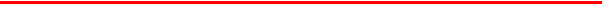 关于举办青岛市分析测试学会年会系列学术报告会暨国际科学仪器及实验室装备展览会的观众邀请函(第二轮)各大专院校、科研院所、各单位检测中心、第三方检测机构、企业实验室和各位会员：为加强分析测试工作者与国内外分析测试界行业专家及仪器设备制造公 司的交流与合作，青岛市分析测试学会年会暨国际科学仪器及实验室装备展 览会及系列学术报告会定于 2022  年 9 月 7-8 日在山东青岛国际会展中心召开。本次会议主要内容包括学会 2021 年年会、系列学术报告会、国际科学仪 器及实验室装备展览会。其中系列学术报告会将安排十四个学术报告专场近 90 个学术报告，特邀请国内外知名分析界专家和参展公司的专家分享有关分 析测试领域的研究成果及仪器设备最新发展，主要内容包括质谱学、光谱学、 色谱学、磁共振波谱学、电子显微学与材料科学、电分析化学、生命科学、 食品与环境分析、样品前处理、实验室安全控制与管理、实验室规划建设管 理以及化学计量与标准物质等领域。同时，大会将集中展示国内外先进的分析测试新仪器、新设备、新技术、 试剂耗材、前处理设备以及实验室工程装备和安全设施。一、会议组织主 办 单 位：青岛市分析测试学会联合主办单位：山东省分析测试协会协办支持单位：中国检验检疫协会、中国检验检疫学会、中国认证认可 协会、国际 AOAC 中国分部、青岛检验检测认证协会、青岛市仪器仪表行业 协会、中国海洋湖沼学会化学分会、国家质量基础设施 (青岛) 总部基地承 办 单 位：青岛聚华国际会展有限公司二、会议时间、地点时间：2022 年 9 月 7 日-8 日 (两天：上午 8 ：30--下午 16:30)地点：山东青岛国际会展中心 ·2 号馆 (青岛市崂山区苗岭路 9 号)三、会议内容1 、学会 2021 年年会包括学会 2021 年工作报告；学会优秀论文表彰；科学技术奖 (QDAIA) 表彰；技术交流。2 、系列学术报告会 (后附件 1 ：系列学术报告题目) 专场学术报告会主题如下：(1) 标准化实验室规划建设与智能化管理专场报告会(2) 环境检测技术及应用专场报告会(1)(3) 环境检测技术及应用专场报告会(2)(4) 光谱及联用技术及应用专场报告会(5) 色谱及联用技术及应用专场报告会(6) 样品前处理最新应用技术专场报告会(7) 生命科学分析技术及应用专场报告会(8) 水质检测技术及应用专场报告会(9) 离子色谱技术及应用专场报告会(10) 食品和药品检测技术及应用专场报告会(11) 结构分析及应用技术专场报告会(12) 综合分析技术及应用专场报告会重点专场报告会 (同期举办) ：(13) 国家市场监督管理总局认证认可专场报告会1.  报告题目：中国检测机构走出去战略国家市场总局检测与认证监管司 (刘先德 副司长一级巡视员)2.  报告题目：中国国家标准与国际标准接轨 国家市场总局标准技术司 (徐长兴 副司长)3.  报告题目：中国实验室和检验机构认可制度 国家认可委 (CNAS)  (肖良 副主任)4.  报告题目：质量认证国际合作展望市场监管总局认证监管司 (郝欣 国际处处长)5.  报告题目：数字化浪潮下检验检测产业的发展机遇 中国出入境检验检疫协会6.  报告题目：“三智海关”、“合格评定”与贸易便利化青岛海关技术中心 梁成珠(14) 胶东半岛检验医学联盟学术会议(同期举办)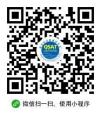 (学术会议内容正在更新中... )3 、国际科学仪器及实验室装备展览会邀请山东省各地市及周边省市的行业观众，包括大专院校，科研院所， 检测机构，医疗、制药、食品、环境、化学化工、农林牧渔等相关行业企业 的负责人、技术人员、学会会员以及评标专家等前来参观展览会。四、会议日程(一) 年会、学术报告会、科仪展会时间(二) 抽奖活动1) 年会企业抽奖：学会 2021 年年会主会场期间将进行抽奖活动，由参展商提供数百个奖品进行 现场抽奖。时间为 9 月 7 日 13:00——16:30；9 月 8 日在各分会场抽奖。2) 学术报告会抽奖：十四场学术报告会期间，每场学术报告会将进行 2-3 轮听众抽奖活动，由 参展商提供数百个奖品进行现场抽奖。时间为 9 月 7 日 10:00——12:00；9 月 8 日 10:00——15:303) 在 9 月 7 日至 8 日展览会期间，各参展商展台还将提供一些纪念品。五、参会报名1、参会人员可通过本会微信小程序或邮箱回执的方式报名，并请于 2022 年 8 月 28 日前注册报名，以利于会务接待等工作的顺利进行。(后附件 2 ：参会报名回执表)使用微信扫一扫本会“微信小程序” ，进入页面报名。请准确填写个人信息。2、参会观众不收取任何费用；学会会员将收取个人会费 (会费同往年) ； 大会期间将免费安排工作午餐；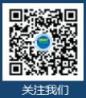 3 、需要住宿的观众，可直接联系本会协议酒店，或者自行联系周边酒店住宿。酒店住宿会务组工作人员：管振芹 159649148534 、关于本会的其它事项更新信息，请大家及时关注学会网站、学会微信公众号。学会电话：0532-82886390  邮箱：qwang@qdio.ac.cn王有艳 手机：15192067910王  岩 手机：13583227567黄震烨 手机：13964885954学会网站：http://www.qdats.cn/官方微信：青岛市分析测试学会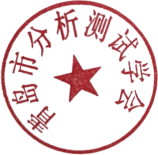 附件 1 ：系列学术报告会题目 (共 81 篇) 安排在 14 个分会场内《色谱及联用技术系统性方法开发策略——使用互补的固定相似以最大提高 选择性和分离度》《北分瑞利红外产品最新应用介绍》《赤潮预警系统》《高通量磁珠纯化仪在食品安全检测和药品检测领域的应用》 《实验室化学吸入风险分析》《化学高分辨 ICPMS  的应用》《间断化学分析技术在理化检测中的应用》《可替代进口离子色谱部件研究及应用》《总有机碳技术发展现状与进展》《元素检测前处理发展和应用》《标准化实验室规划建设与智能化管理专场报告会》《液相色谱在生物制药行业的应用》《GL Sciences 医药领域色谱分析应用案例分享》《单波长 X 射线荧光光谱仪在环境与食品重金属污染物检测的最新应用》 《无管净气技术与智能实验室》《环境空气中新冠病毒与微生物致病因子监测技术进展》《环境检测水质综合解决方案》《意大利 Steroglass  斯特洛 WaterLab  高精度露点水分活度仪》《样品前处理技术在挥发性有机物检测中的应用》《我国首台商业化四色共聚焦显微镜介绍》《puriFlash 色谱及 CMS 质谱联用技术最新应用报告》《实验室安全风险的控制与管理》《Orbitrap 超高分辨技术——蛋白质组学金标准》《环境检测标准物质的研制与应用》《全自动流动分析技术及应用》《QuEChERS 快速前处理技术在食品检测中的应用》《良好的分析测试环境对实验室的影响》《生活饮用水前处理综合解决方案》《爱丁堡仪器全新显微共聚焦拉曼光谱技术与应用》《天美生活饮用水分析解决方案介绍》《防腐高效溶样罐电热消解土壤样品高通量前处理方法 (ICP－Ms测试土壤 普查 20 种元素) 》《新型电热消解仪在土壤普查消解前处理的应用》《浅谈多行业样品前处理制备方案》《离子色谱法在食品行业中的应用-糖的检测》《博赛德 VOCs整体解决方案》《G 质探索，用创新续写经典——Waters 最新液质前沿技术介绍》 《飞行时间质谱在蛋白定量中的应用》《LCMS 供气需求及选择方式简介》《谱知世界 育创精仪—— 中国高端质谱的领跑者》《高品质饮用水中微生物检测解决方案》《实验室智慧化管理之发展趋势》《生物大分子的定量分析和质量控制》《抗体/蛋白类药物色谱表征分析的挑战和应对》《物联气相色谱在日常使用中的应用》《三维荧光分光光度计功能及在各领域中的应用》《数字 PCR 技术在精准分子诊断中的应用》《KEM 电位滴定仪及卡尔费休水分仪在质量控制和研发中的应用》 《台式核磁共振波谱仪的发展及应用》《技术创新带动苏州环美生物医疗快速发展》《环境硫化物的检测技术》《从 6pm 到 3pm ，高分辨 ICPOES 所带来的改变》《第三方维修服务的价值和行业发展现状》《安捷伦全新三重四极杆液质联用仪技术助力实验室效率提升》 《顶空进样器、热脱附在第三方检测中的应用》《重新定义国产离子色谱高性价比——离子色谱在食品以及水质检测中的应用》《离子色谱对水体中氯元素的形态分析及应用》《岛津 PESI 原位离子化质谱技术在食品药品公安等快速检测领域的技术探索》 《互联网+仪器设备助力实验室轻资产解决方案》《引进国外先进技术快速提升国产仪器的国际竞争力》《污染场地调查中不同地下水采样方法的区别及应用》《沃特世液相及液质联用技术在食品检测中的最新应用进展》 《高效过滤技术在检测行业中的应用》《天瑞仪器环保解决方案》《离子色谱仪的技术应用》《赛多利斯产品的应用介绍》《流动注射分析在水质分析中的应用》《全自动高温离子色谱联用系统》《赛默飞色谱耗材在食品检测中的应用》《合格的标准物质供应商-阿尔塔科技》《离心机的行业应用及发展》《划时代的高分辨质谱技术- Zeno TOF7600》《土壤三普中CN 元素的测定》《食品检测标准物质研制概况》附件 2：参会报名方式报名方式一：使用微信扫一扫本会“微信小程序”，进入页面报名。请准确填写个人信息。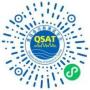 报名方式二：回执表发送邮箱：qwang@qdio.ac.cn年会暨科仪展 ·参会回执表报名方式三： 电话报名学会电话：0532-82886390        0532-82898845王有艳 15192067910王  岩 13583227567王  龙 15621427688王嘉诚 17864198881日    期会议内容会议内容时间安排会议地点9月7日 (周三)科仪展览活动8:30--16:30(2号馆展览区)系列学术报告会09:00— 12:002号馆 ·学术报告区( 一区、二区、三区、四区、五区)9月7日 (周三)科仪展览活动8:30--16:30(2号馆展览区)年会活动13：00-17：002号馆学会年会主会场9月8日 (周四)科仪展览活动8:30--16:30(2号馆展览区)系列学术报告会09:00— 12:002号馆 ·学术报告区( 一区、二区、三区、四区、五区)9月8日 (周四)科仪展览活动8:30--16:30(2号馆展览区)系列学术报告会13:30— 16:302号馆 ·学术报告区( 一区、二区、三区、四区、五区)9月8日 (周四)科仪展览活动8:30--16:30(2号馆展览区)国家市场监督管理总局认证认可专场报告会具体时间另行通知2号馆系列学术报告区9月8日 (周四)科仪展览活动8:30--16:30(2号馆展览区)胶东半岛检验医学 联盟学术会议具体时间另行通知2号馆系列学术报告区酒店名称标准  (星级)地址距离 (米)距展馆距离(分钟)预订价格备注酒店名称标准  (星级)地址距离 (米)距展馆距离(分钟)间夜 (元)备注亚朵轻居酒店 (国 信轻居酒店)准四张经理 15165209331 崂山区仙霞岭路 31 号展馆内步行 3 分钟大床房--标准间--(含早 餐)8 月中 旬公布 酒店最 新价格青岛大公岛酒店准四曹经理 15610539993 崂山区仙霞岭路 48 号310 米步行 5 分钟特色房--高级房--(含早 餐)8 月中 旬公布 酒店最 新价格海天大剧院酒店准四彭经理 18005329771 崂山区云岭路 5 号745 米步行 8 分钟普通房--高级房--(含早 餐)8 月中 旬公布 酒店最 新价格景途酒店商务王经理 13687656055 仙霞岭路 7 号750 米步行 11 分钟内窗房--不含早 特价房--不含早 高级房--含早(含早 餐)8 月中 旬公布 酒店最 新价格姓  名单位及职务联系电话邮箱